Домашнее задание для 3 ДОП, от 18.03.23.25.03. - устная контрольная работа.Калмыков и Фридкин, номер 307.Сдать на оценку:ритм со счётом вслух (как тренировались на уроке);чтение нот в ритме;чтение нот в ритме с дирижированием;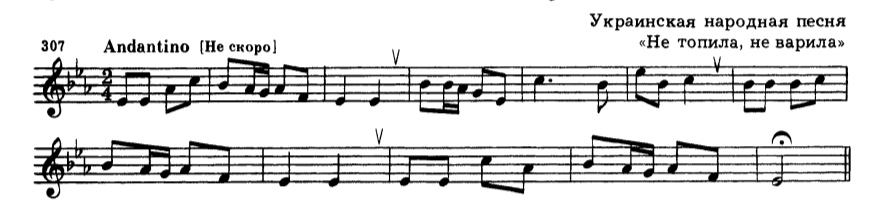 Устные вопросы:Повторите все тональности до трёх знаков (их параллельные, ключевые знаки);Повторите буквенные обозначения;Виды минора и мажора;Главные трезвучия с обращениями;Интервальный состав ММ7. 